Brexit Guide: Where are we now – and how did we get here?By Alasdair Sandford • last updated: 22/10/2019 - 10:46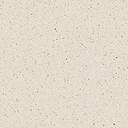 